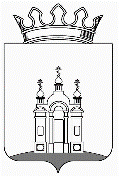 ДУМА ДОБРЯНСКОГО ГОРОДСКОГО ОКРУГАРЕШЕНИЕО создании трехсторонней комиссии по регулированию социально-трудовых отношений 
в Добрянском городском округеВ соответствии с Федеральным законом от 06 октября 2003 г. № 131-ФЗ «Об общих принципах организации местного самоуправления в Российской Федерации», статьей 35 Трудового кодекса Российской Федерации, статьей 13 Закона Пермской области от 11 октября 2004 г. № 1622-329 «О социальном партнерстве в Пермском крае», статьей 21 Устава Добрянского городского округа, в целях развития системы социального партнерства и обеспечения регулирования социально-трудовых отношений в Добрянском городском округе, Дума Добрянского городского округаРЕШАЕТ:1. Создать трехстороннюю комиссию по регулированию социально-трудовых отношений в Добрянском городском округе.2. Утвердить:2.1. Положение о трехсторонней комиссии по регулированию социально-трудовых отношений в Добрянском городском округе согласно приложению 1 
к настоящему решению.2.2. Состав трехсторонней комиссии по регулированию социально-трудовых отношений в Добрянском городском округе согласно приложению 2 к настоящему решению.2.3. Состав дублеров членов трехсторонней комиссии по регулированию социально-трудовых отношений в Добрянском городском округе согласно приложению 3 к настоящему решению.3. Назначить:3.1. координатором трехсторонней комиссии – Потапова А.В., заместителя главы администрации Добрянского городского округа по территориальному развитию,3.2. координатором стороны органов местного самоуправления Добрянского городского округа – Лысенко А.С., начальника управления территориального развития и экономики администрации Добрянского городского округа,3.3. секретарем трехсторонней комиссии – Свистунову Т.А., консультанта управления территориального развития и экономики администрации Добрянского городского округа.4. Признать утратившими силу следующие решения Земского Собрания Добрянского муниципального района:от 28 февраля 2017 г. № 111 «О создании трехсторонней комиссии 
по регулированию социально-трудовых отношений в Добрянском муниципальном районе»;от 21 июня 2017 г. № 191«О внесении изменений в решение Земского Собрания от 28.02.2017 г. № 111 «О создании трехсторонней комиссии по регулированию социально-трудовых отношений в Добрянском муниципальном районе»;от 22 августа 2018 г. № 383 «О внесении изменений в состав трехсторонней комиссии по регулированию социально-трудовых отношений в Добрянском муниципальном районе, утвержденный решением Земского Собрания Добрянского муниципального района «О создании трехсторонней комиссии по регулированию социально-трудовых отношений в Добрянском муниципальном районе» от 28.02.2017 № 111»;от 31 октября 2018 г. № 421 «О внесении изменений в состав трехсторонней комиссии по регулированию социально-трудовых отношений 
в Добрянском муниципальном районе, утвержденный решением Земского Собрания Добрянского муниципального района от 28.02.2017 № 111».4. Опубликовать настоящее решение в периодическом печатном издании газете «Камские зори», разместить на официальном сайте правовой информации Добрянского городского округа в информационно-телекоммуникационной сети Интернет с доменным именем dobr-pravo.ru.5. Настоящее решение вступает в силу после его официального опубликования.6. Контроль за исполнением решения возложить на главу городского округа – главу администрации Добрянского городского округа Лызова К.В.Глава городского округа -глава администрации Добрянскогогородского округа 								К.В. ЛызовПредседатель Думы Добрянского городского округа						А.Ф. ПалкинПриложение 1 УТВЕРЖДЕНОрешением Думы Добрянского городского округа от 09.04.2020 № 180ПОЛОЖЕНИЕо трехсторонней комиссии по регулированию социально-трудовых отношений в Добрянском городском округеI. Общие положения1.1. Положение о трехсторонней комиссии по регулированию социально-трудовых отношений в Добрянском городском округе (далее – Положение) определяет порядок формирования и деятельности комиссии, полномочия координаторов комиссии, права и обязанности координаторов сторон, членов комиссии и секретаря комиссии, которое согласовывается сторонами социального партнерства и утверждается Думой Добрянского городского округа.1.2.	Трехсторонняя комиссия по регулированию социально-трудовых отношений в Добрянском городском округе (далее – комиссия) является постоянно действующим органом социального партнерства, образованным в соответствии со статьей 35 Трудового кодекса Российской Федерации и законом Пермской области от 11 октября 2004 г. № 1622-329 «О социальном партнерстве в Пермском крае».Правовую основу деятельности комиссии составляют Конституция Российской Федерации, законы и иные нормативные правовые акты Российской Федерации, нормативные правовые акты Пермского края, решения Думы Добрянского городского округа, нормативные правовые акты администрации Добрянского городского округа. 1.3. Комиссия формируется из числа представителей работодателей, представителей работников, в том числе профессиональных союзов, представителей органов местного самоуправления Добрянского городского округа (далее – органы местного самоуправления), которые образуют соответствующие стороны комиссии (далее – стороны). II. Цели и задачи2.1. Основными целями работы Комиссии являются: достижение оптимального согласия интересов сторон социального партнерства по вопросам регулирования социально-трудовых и связанных с ними экономических отношений, создание благоприятного социального климата и обеспечение общественного согласия, совершенствование организации и функционирования социального партнерства в Добрянском городском округе.2.2.	Основными задачами трехсторонней комиссии являются:ведение коллективных переговоров по подготовке проекта и заключение трехстороннего соглашения между представителями работников, работодателями и органами местного самоуправления (далее – трехстороннее соглашение), устанавливающего общие принципы регулирования социально-трудовых отношений на уровне Добрянского городского округа;разрешение разногласий, возникающих в процессе подготовки, заключения и реализации трехсторонних соглашений, путем переговорного процесса, а также урегулирование вопросов, по которым не достигнуто согласие;проведение предварительных трехсторонних консультаций, участие в разработке и (или) обсуждении проектов нормативных правовых актов органов местного самоуправления Добрянского городского округа, программ социально-экономического развития; осуществление мер по предупреждению и урегулированию коллективных трудовых споров в пределах полномочий;содействие коллективно-договорному регулированию социально-трудовых отношений на территории Добрянского городского округа;изучение опыта работы, участие в мероприятиях, проводимых в территориях края, по вопросам трудовых отношений и социального партнерства. III. Права комиссииКомиссия для выполнения возложенных на нее задач имеет право:принимать решения по входящим в ее компетенцию вопросам и направлять их для обязательного рассмотрения сторонам, а также осуществлять контроль исполнения решений;запрашивать у представителей сторон, органов местного самоуправления информацию, в том числе о заключаемых и заключенных коллективных договорах и соглашениях, регулирующих социально-трудовые отношения, необходимую для ведения коллективных переговоров и подготовки проекта трехстороннего соглашения, контроля выполнения указанного соглашения;создавать временные и постоянно действующие рабочие группы для подготовки решений по социально-трудовым вопросам, для разработки трехстороннего соглашения на очередной период, плана мероприятий по его реализации, а также, для осуществления контроля выполнения указанного соглашения и решений комиссии (далее – рабочие группы);приглашать для участия в своей деятельности представителей работников, работодателей, органов местного самоуправления, органов государственной власти Пермского края и других государственных органов, учреждений, организаций Пермского края, не являющихся членами комиссии, а также ученых и специалистов;проводить консультации с главой городского округа – главой администрации Добрянского городского округа, заместителями главы администрации Добрянского городского округа, Думой Добрянского городского округа;участвовать в разработке и (или) обсуждении проектов нормативных правовых актов, программ социально-экономического развития, других актов органов местного самоуправления в сфере труда в порядке, установленном статья 35.1. Трудового кодекса Российской Федерации;  вносить предложения о приостановлении или отмене действий, решений представительных органов работников, органов местного самоуправления, руководителей предприятий, учреждений и организаций независимо от формы собственности, связанных с возможностью возникновения коллективных трудовых споров;участвовать в разработке мероприятий по разрешению коллективных трудовых споров на предприятиях и в организациях;осуществлять взаимодействие с краевой трехсторонней комиссией, территориальными, отраслевыми комиссиями и иными органами социального партнерства по регулированию социально-трудовых отношений;рассматривать обращения работодателей, представителей работников, не представленных в комиссии и не присоединившихся к трехстороннему соглашению, при возникновении социальных и трудовых конфликтов.IV. Принципы и порядок формирования комиссии4.1. Комиссия формируется из числа представителей сторон социального партнерства на принципах полномочности представительства, равноправия и взаимной ответственности сторон.4.2.	Состав Комиссии формируется по инициативе одной из сторон социального партнерства на основании предложений сторон и утверждается решением Думы Добрянского городского округа на основании протоколов (решений, писем) сторон о согласии на период действия трехстороннего Соглашения.4.3.	Последующая ротация членов комиссии – представителей работодателей, работников, и органов местного самоуправления производится на основании предложений сторон и утверждается решением Думы Добрянского городского округа.4.4. Спорные вопросы, касающиеся представительства в комиссии представителей работодателей, работников, органов местного самоуправления, решаются на заседаниях трехсторонней комиссии и координаторов сторон.V. Порядок деятельности комиссии5.1.	Комиссия осуществляет свою деятельность в соответствии с регламентом, на основании утвержденного плана работы и с учетом необходимости оперативного решения возникающих неотложных вопросов, а также настоящим Положением.5.2.	Организационно-техническое обеспечение деятельности Комиссии осуществляет администрация Добрянского городского округа. Организационно-методическая работа по подготовке заседаний осуществляется секретарем комиссии.5.3.	Заседания комиссии проводятся координатором комиссии, либо по его поручению одним из координаторов сторон не реже одного раза в три месяца и правомочны при наличии на менее половины членов комиссии от каждой из сторон.5.4. На заседании комиссии утверждается повестка дня, устанавливается регламент обсуждения вопросов.5.5. Проекты решений, информацию, другие материалы по вынесенному на заседание комиссии вопросу представляет сторона, отвечающая за подготовку вопроса в соответствии с планом работы комиссии, или рабочая группа, определенная решением комиссии для подготовки вопроса. Стороны ответственны за своевременное представление материалов секретарю комиссии по вопросам, рассматриваемым на заседаниях комиссии.5.6.	Перед принятием решения председательствующий указывает количество предложений, ставящихся на голосование, уточняет их формулировки и напоминает порядок принятия решения.5.7.	Решение комиссии считается принятым, если за него проголосовало не менее половины от списочного состава членов комиссии каждой из сторон.5.8.	Члены комиссии, проголосовавшие против принятых решений, имеют право на включение их мнения в протокол заседания комиссии.5.9.	Материалы заседаний комиссии оформляются протоколом. Принятые решения являются обязательными для исполнения сторонами.5.10. В период подготовки нового трехстороннего соглашения на заседании комиссии определяется порядок разработки соглашения.5.11. Комиссия при необходимости создает временные и постоянно действующие рабочие группы из числа членов комиссии и специалистов:для выработки согласованных решений по социально-трудовым вопросам, а также подготовки материалов на рассмотрение комиссии;для разработки трехстороннего соглашения, плана мероприятий по его реализации, а также для осуществления контроля выполнения указанного соглашения и решений комиссии.5.12. По инициативе любой из сторон могут проводиться внеочередные заседания комиссии с предварительным согласованием со сторонами предлагаемой повестки и представлением стороной – инициатором необходимых материалов, проектов решений в сроки, согласованные сторонами.5.13. Регламент работы комиссии разрабатывается совместно сторонами социального партнерства и утверждается на заседании Комиссии.VI. Координатор комиссии6.1.	Координатор комиссии утверждается решением Думы Добрянского городского округа на основании предложений администрации Добрянского городского округа в соответствии с настоящим Положением.Координатор комиссии не является членом комиссии.6.2.	Координатор комиссии:организует деятельность комиссии, председательствует на ее заседаниях;обеспечивает взаимодействие и достижение согласия сторон при выработке совместных решений и их реализации;подписывает план работы, протоколы и решения комиссии;проводит, в пределах своей компетенции, в период между заседаниями комиссии консультации с координаторами сторон по вопросам, требующим принятия оперативных решений;информирует комиссию о ходе реализации решений комиссии, о принимаемых органами местного самоуправления мерах в области социально-трудовых отношений;информирует главу городского округа – главу администрации Добрянского городского округа о деятельности комиссии;6.3. Координатор комиссии не вмешивается в деятельность сторон и не принимает участия в голосовании6.4. На момент временного отсутствия координатора комиссии организация деятельности и проведение заседаний комиссии возлагаются по согласованию на одного из координаторов сторон.VII. Координатор стороны7.1.	Деятельность каждой из сторон организует координатор стороны, который является членом комиссии.7.2. 	Координаторы сторон, представляющие работодателей, работников избираются сторонами большинством голосов на первом заседании комиссии.7.3. Координатор стороны, представляющий органы местного самоуправления, утверждается решением Думы Добрянского городского округа, на основании предложений администрации Добрянского городского округа.Координатор стороны:руководит деятельностью стороны и координирует работу членов комиссии стороны;вносит координатору комиссии предложения по проектам планов работы комиссии, повесткам ее заседаний, персональному составу представителей стороны в рабочих группах;организует совещания представителей стороны в целях уточнения их позиций по вопросам, внесенным на рассмотрение комиссии;организует подготовку, согласование проектов решений по вопросам, рассматриваемым на заседаниях комиссии;осуществляет контроль за выполнением стороной решений комиссий;организует разработку и контролирует выполнение стороной планов мероприятий по реализации обязательств трехстороннего соглашения;информирует членов комиссии о реализации стороной решений комиссии, обязательств по трехстороннему соглашению, жителей муниципального образования через своих представителей и средства массовой информации – об обязательствах сторон, включаемых в трехстороннее соглашение, решениях комиссии и ходе их реализации. Координатор стороны вправе:приглашать по согласованию с координатором комиссии для участия в работе комиссии экспертов, ученых, специалистов и представителей других организаций, не являющихся членами комиссии;вносить координатору комиссии обоснованное предложение о проведении внеочередного заседания комиссии с предлагаемой повесткой и представлением стороной-инициатором необходимых материалов, проектов решений.VIII. Член комиссии8.1.	Член комиссии участвует в заседаниях комиссии и рабочих групп, подготовке проектов решений комиссии, выполняет поручения комиссии и координатора комиссии.8.2.	Член комиссии имеет право:вносить предложения по вопросам, относящимся к компетенции комиссии, для рассмотрения на заседаниях комиссии и рабочих групп;знакомиться с соответствующими нормативными, информационными и справочными материалами;присутствовать на заседаниях постоянных и временных рабочих групп комиссии;обращаться в письменной форме в органы местного самоуправления, профсоюзные органы, к работодателям по вопросам, входящим в компетенцию комиссии, и получать письменный ответ в сроки, установленные законодательством Российской Федерации.IX. Дублер члена комиссии9.1. На период временного отсутствия члена комиссии участие в работе комиссии принимает дублер члена комиссии (далее – дублер).9.2. Состав дублеров утверждается решением Думы Добрянского городского округа, на основании представлений сторон, на период действия трехстороннего Соглашения.9.3. Последующая ротация дублеров производится по представлению сторон, и утверждается решением Думы Добрянского городского округа.9.4. Дублер имеет право:присутствовать на заседаниях комиссии, постоянных и временных рабочих групп комиссии;знакомится с соответствующими нормативными, информационными и справочными материалами;вносить предложения по вопросам, относящимся к компетенции комиссии, для рассмотрения на заседаниях комиссии и рабочих групп;принимать участие в голосовании.X. Секретарь комиссии10.1.	 Секретарь комиссии утверждается решением Думы Добрянского городского округа, на основании предложений администрации Добрянского городского округа.Секретарь комиссии в своей работе руководствуется настоящим Положением, трехсторонним соглашением, регламентом работы комиссии, ее решениями.Руководит работой секретаря координатор комиссии.10.2.	Секретарь комиссии обеспечивает:подготовку материалов на заседания комиссии, проектов решений; оформление протоколов заседаний комиссии, ведение делопроизводства комиссии; взаимодействие комиссии с Думой Добрянского городского округа, координаторами сторон комиссии, представителями работников, работодателей, краевой трехсторонней комиссией по регулированию социально-трудовых отношений;работу комиссии по подготовке и заключению трехстороннего соглашения;направление ответственным представителям, соответствующим органам решения комиссии;предоставление в распоряжение ответственных представителей сторон копий документов, обращений, писем в вышестоящие органы, подписанные координатором от имени комиссии, и ответы на них.10.3. Секретарь комиссии на основании поручений комиссии имеет право:запрашивать в установленном порядке от органов местного самоуправления, предприятий, учреждений, организаций независимо от форм собственности, общественных объединений статистические и оперативные данные, справочные материалы по вопросам, относящимся к компетенции комиссии;приглашать для участия в работе комиссии представителей объединений профессиональных союзов, объединений работодателей, органов местного самоуправления, руководителей предприятий, учреждений, организаций независимо от форм собственности, научных и других организаций.XI. Рабочие группы комиссии11.1.	По предложениям сторон для организации разработки и контроля выполнения трехстороннего соглашения, для подготовки решений по важнейшим социально-трудовым вопросам, обсуждения проектов нормативных правовых актов, проведения консультаций решением комиссии из числа членов комиссии образуются постоянные или временные трехсторонние рабочие группы комиссии.Состав рабочих групп формируется на основе предложений сторон и утверждается решением комиссии.11.2.	Члены рабочей группы избирают из своего состава руководителя группы.11.3.	Заседания рабочих групп проводятся в соответствии с планами работы, поручениями и решениями комиссии и оформляются протоколами, которые подписываются руководителями рабочих групп, председательствующими на их заседаниях, и секретарем комиссии.11.4.	Решения рабочих групп принимаются большинством голосов членов рабочей группы и носят рекомендательный характер.Приложение 2УТВЕРЖДЕНрешением Думы 
Добрянского городского округа       от 09.04.2020 № 180СОСТАВ трехсторонней комиссии по регулированию социально-трудовых отношений в Добрянском городском округеОт органов местного самоуправления:От работодателей Добрянского городского округа:От профсоюзов Добрянского городского округа:Приложение 3УТВЕРЖДЕНрешением Думы 
Добрянского городского округа       от 09.04.2020 № 180СОСТАВ дублеров членов трехсторонней комиссии по регулированию социально-трудовых отношений в Добрянском городском округеОт органов местного самоуправления:От работодателей Добрянского городского округа:От профсоюзов Добрянского городского округа:Принято Думой Добрянского городского округа09.04.2020                                                                                                     № 180Грива Елена Владимировна- заместитель начальника управления территориального развития и экономики администрации Добрянского городского округа;Копылова Юлия Леонидовна- начальник управления жилищно- коммунального хозяйства и благоустройства администрации Добрянского городского округа;Лысенко Алёна Сергеевна- начальник управления территориального развития и экономики администрации Добрянского городского округа;Рочева Татьяна Яковлевна- начальник отдела по связям с общественностью и СМИ администрации Добрянского городского округа;Семерикова Наталья Михайловна- заместитель главы администрации Добрянского городского округа по социальной политике.Гладков Сергей Владимирович- директор общества с ограниченной ответственностью «Люцетта» (по согласованию);Коренбаум Антон Николаевич- заместитель директора по экономике и снабжению филиала «Пермская ГРЭС» АО «ИНТЕР РАО – Электрогенерация» 
(по согласованию);Севоян Варужан Арменакович- директор общества с ограниченной ответственностью «Трансстрой» (по согласованию);Сентябрев Андрей Анатольевич- директор общества с ограниченной ответственностью «Цербер- Добрянка» (по согласованию);Сидоров Андрей Владимирович- заместитель директора по персоналу Пермского филиала общества с ограниченной ответственностью «Буровая компания «Евразия» (по согласованию);Шкиря Александр Владимирович- директор Пермского филиала общества с ограниченной ответственностью «КВАРЦ Групп» (по согласованию).Воронцова Вера Михайловна- председатель первичной профсоюзной организации государственного бюджетного учреждения здравоохранения Пермского края «Добрянская центральная районная больница» (по согласованию);Кочетова Надежда Ивановна- председатель Первичной профсоюзной организации Всероссийского Электропрофсоюза «Пермская ГРЭС» 
(по согласованию);Решетняк Александр Николаевич- председатель профсоюзной организации Пермского филиала общества с ограниченной ответственностью «Буровая компания «Евразия» (по согласованию);Ромашова Валентина Ивановна- председатель Добрянской районной территориальной организации Профсоюзов народного образования и науки Российской Федерации (по согласованию).Алексеев Андрей Юрьевич - управляющий делами администрации Добрянского городского округа (по согласованию);Кынкурогова Светлана Викторовна- заместитель начальника отдела муниципальной службы и антикоррупционной деятельности администрации Добрянского городского округа (по согласованию);Пермякова Елена Владимировна- заместитель начальника управления жилищно- коммунального хозяйства и благоустройства администрации Добрянского городского округа 
(по согласованию).Гайдук Алексей Аркадьевич- начальник отдела социального развития Пермского филиала общества с ограниченной ответственностью «Буровая компания «Евразия» (по согласованию);Гладков Владимир Федорович- заместитель директора общества с ограниченной ответственностью «Люцетта» (по согласованию);Немировская Марина Владимировна- начальник Отдела управления персоналом филиала «Пермская ГРЭС» АО «ИНТЕР РАО – Электрогенерация» (по согласованию);Попов Александр Сергеевич- заместитель директора общества с ограниченной ответственностью «Цербер-Добрянка» (по согласованию);Шакирова Елена Александровна- руководитель направления по управлению персоналом Пермского филиала общества с ограниченной ответственностью «КВАРЦ Групп» (по согласованию).Александровская Екатерина Сергеевна- член профсоюзного комитета работников учреждений здравоохранения Добрянского муниципального района 
(по согласованию);Амирова Елена Александровна- заместитель председателя профкома Первичной профсоюзной организации Всероссийского Электропрофсоюза «Пермская ГРЭС» (по согласованию);Жилочкина Ольга Михайловна- заместитель председателя Добрянской районной территориальной организации Профсоюзов народного образования и науки Российской Федерации 
(по согласованию).